BOARD OF EDUCATION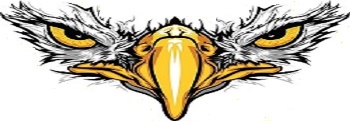 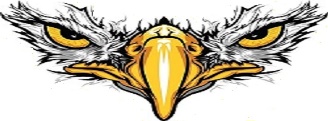 CALHOUN RV-III SCHOOL DISTRICTFebruary 24, 2021/LibraryBOE Meeting 6:00 p.m.Members Present				Members AbsentVickie Kreisel – President			David Dittmer - MemberGary Moore – Vice President			Jason Smith – TreasurerDwayne Ethridge – MemberKim Cooper – MemberRichard Snider - Member				Jane Harrison - SecretaryShane Stocks - SuperintendentThe Calhoun R-VIII School District Board of Education was called to order by President, Vickie Kreisel at 6:00 p.m.Motion made by Jason Smith to approve the regular agenda for February 24, 2021.  Motion seconded by Kim Cooper.  Yes: 6 (Vickie Kreisel, Gary Moore, Jason Smith, Dwayne Ethridge, Kim Cooper,   Richard Snider)      No: 0  Motion Carried: Yes Motion made by Jason Smith to approve the consent agenda items. Prior Meeting Minutes and FinancialsApprove the Regular and Executive meeting minutes of January 18, 2021Approve January 2021 Financial ReportAuthorization for payment of all billsMotion seconded by Richard Snider.							        Yes: 6 (Vickie Kreisel, Gary Moore, Jason Smith, Dwayne Ethridge, Kim Cooper,  Richard Snider)  No: 0  Motion Carried: YesCitizens Communications None at this timeStaff Reports Mr. Shane Stocks gave the Superintendent/Principal ReportLegislative Cares Act II Funding $192,564 for salariesRevenue still doing wellFacilities Took bid for bathroom remodelCarpet is up in Elementary classroom and hardwood will be refinishedTransportationHad annual bus inspections on February 12, 2021	School Vehicle purchase Principal/OtherAttendance overall is great	Homecoming will be February 26AMI Learning Days because of weatherGrading scale updateECC open on weather days?Rebecca Crump gave the ECC Director ReportAttendance	Head StartHad safety check of buildingFile Review for CDI on February 25Parent /Teacher Conference March 12-16Good News	Unfinished BusinessNone at this timeNew Business  Bid for Elementary bathroom was tabled until next meetingMotion by Dwayne Ethridge to approve Head Start Contract for 2021-2022 school year.Motion seconded by Jason Smith.Yes: 6 (Vickie Kreisel, Gary Moore, Jason Smith, Dwayne Ethridge, Kim Cooper, Richard Snider)     No: 0Motion Carried: YesMotion by Jason Smith to approve getting a school vehicle with purchase price of $20,000.Motion seconded by Dwayne Ethridge.Yes: 6 (Vickie Kreisel, Gary Moore, Jason Smith, Dwayne Ethridge, Kim Cooper, Richard Snider)     No: 0Motion Carried: YesPolicy ReviewNone at this timeMiscellaneousMotion made by Kim Cooper to set the date of Monday, March 15, 2021, at 6:00 p.m. for the Regular Meeting.Motion seconded by Jason Smith.Yes: 6 (Vickie Kreisel, Gary Moore, Jason Smith, Dwayne Ethridge, Kim Cooper,                          Richard Snider)      No: 0 Motion Carried: YesBoard President, Vickie Kreisel, entertained a motion to suspend regular session and enter into executive session pursuant to RSMO 610.021(3) (13) (1) (6) (19) (20)Motion made by Kim Cooper to conduct Executive Session at 6:57.     Motion seconded by Richard Snider.Yes: 6 (Vickie Kreisel, Gary Moore, Jason Smith, Dwayne Ethridge, Kim Cooper, Richard Snider)    No: 0Motion Carried: YesBoard re-enters regular session.Public Disclosure of Any Final Votes taken in Executive SessionAdjourn Regular Session Motion made by Kim Cooper to adjourn Regular Session at 8:05.   Motion seconded by Richard Snider. Yes: 6 (Vickie Kreisel, Gary Moore, Jason Smith, Dwayne Ethridge, Kim Cooper, Richard     Snider)     No: 0 	   Motion Carried: Yes___________________________			___________________________Vickie Kreisel						Jane HarrisonBoard President					Board Secretary